Уважаемые студенты!На следующий 2017/2018 учебный год вам необходимо сформировать свои индивидуальные учебные планы, включив необходимое количество дисциплин по выбору. Заявки на дисциплины формируются в модуле «Курсы по выбору» системы LMS НИУ ВШЭ: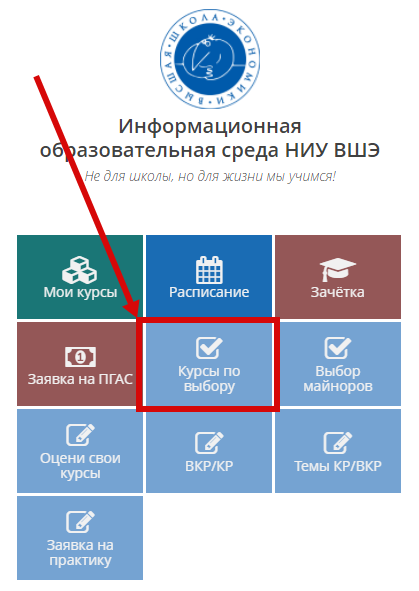 Модуль разделен на несколько блоков: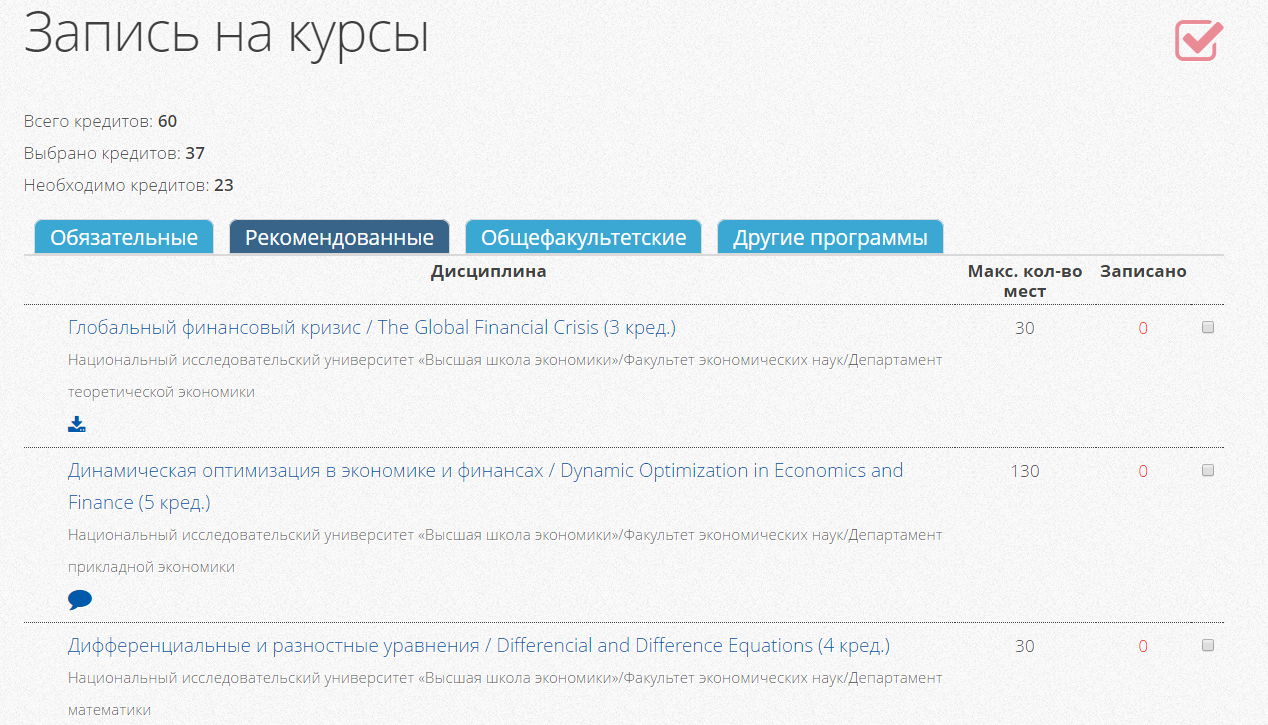 «Обязательные» - это дисциплины, которые включаются в ИУП в обязательном порядке;«Рекомендованные» - это дисциплины вариативной части, которые могут быть включены в ИУП по желанию студента;«Общефакультетские» - это дисциплины или факультативы, которые предлагаются студентам конкретного факультета;«Другие программы» - это дисциплины, которые предлагаются другими образовательными программами и могут быть включены в ИУП по согласованию с академическим руководителем образовательной программы.Обращаем внимание. Напротив каждой дисциплины указывается максимально возможное количество мест. Выбор дисциплин необходимо подтвердить нажатием на «Подтвердить выбор» внизу экрана.В процессе подачи заявки на ту или иную дисциплину по выбору просьба придерживаться следующего:Ознакомиться с программой учебной дисциплины и комментариями к ней, которые доступны в модуле «Курсы по выбору»: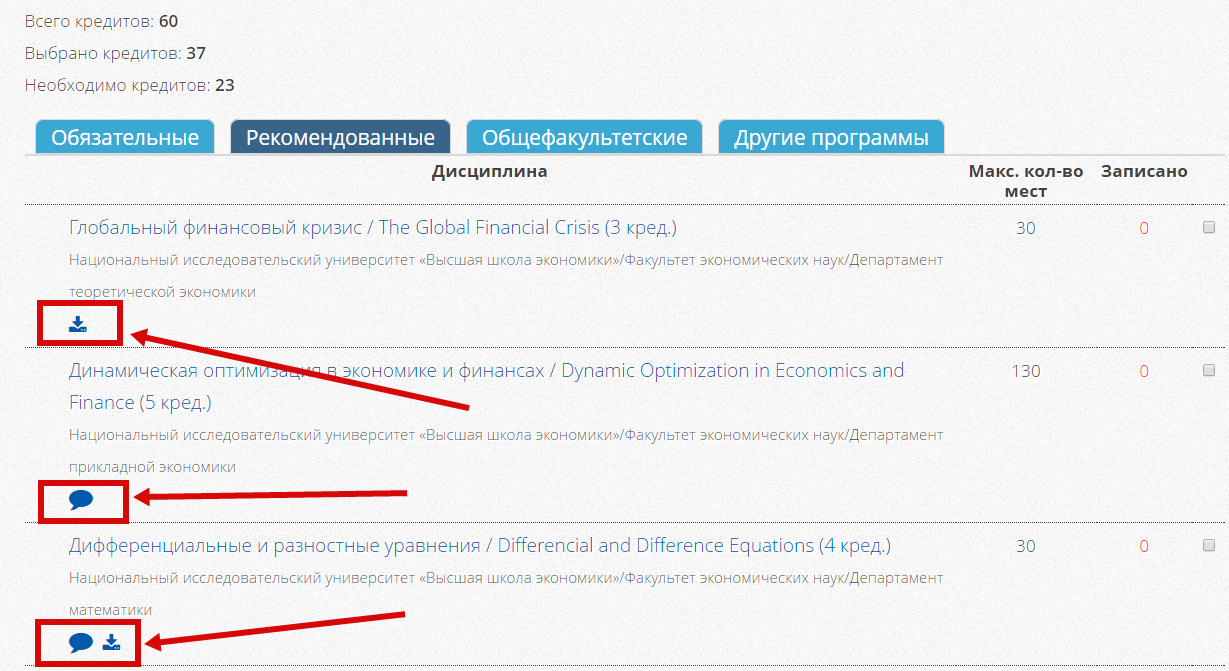 В связи с тем, что расписание на 1-2 модули 2017/2018 учебного года сформировано в системе планирования расписания, необходимо проверить пересеченность интересуемых занятий с использованием сервиса: http://ruz2017.hse.ru 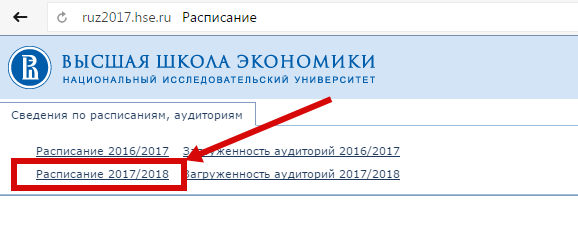 Для просмотра занятий необходимо указать период, за который необходимо получить расписание (например, с 01 сентября по 31 декабря), и выбрать академическую группу: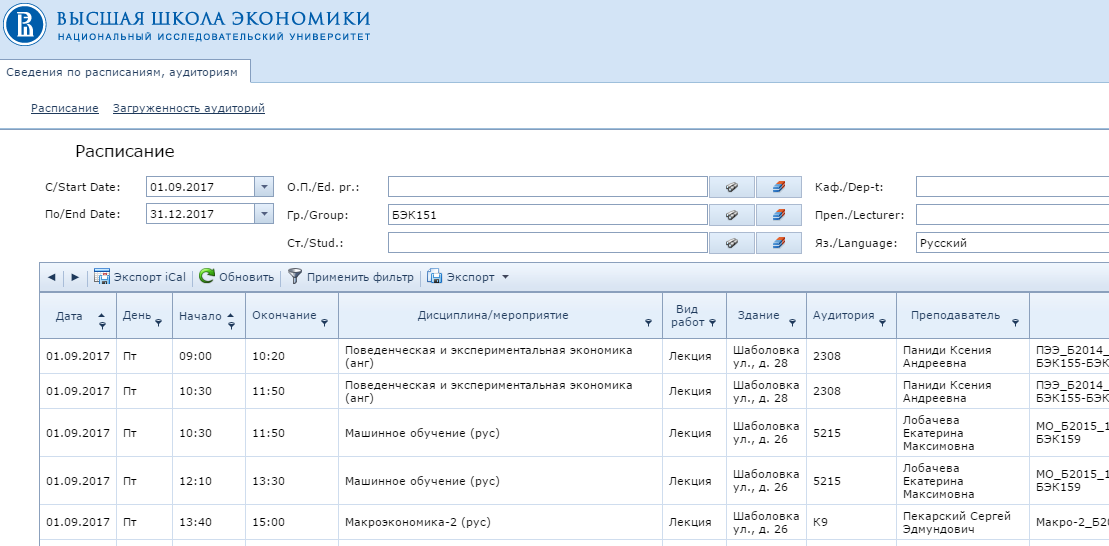 Просмотр пересечения занятий в рамках дней недели возможно следующим образом:После вызова контекстного меню на заголовке таблицы с расписанием выбираем пункт «Показать панель группировки»: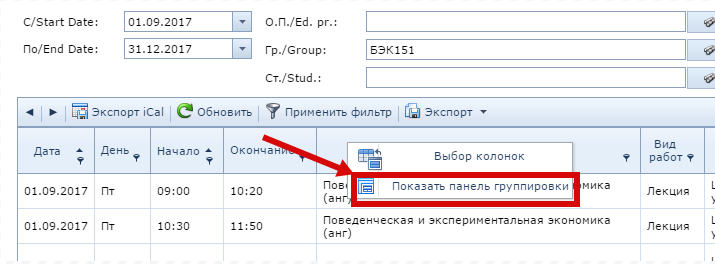 После этого в появившееся поля перетаскиваем столбец «День»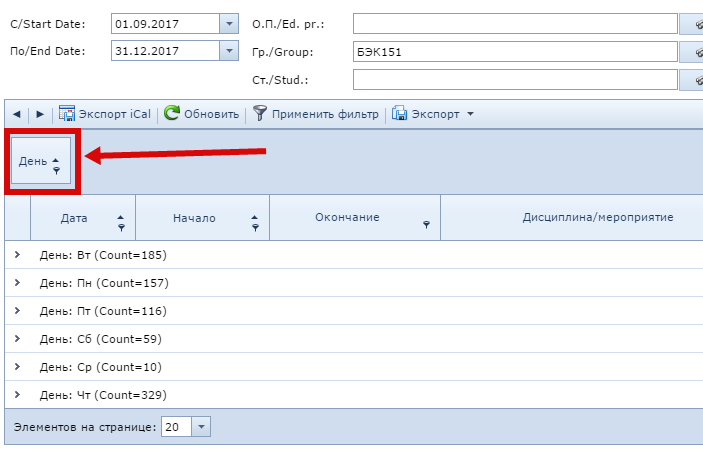 Проверяем пересеченность занятий по указанным дням недели: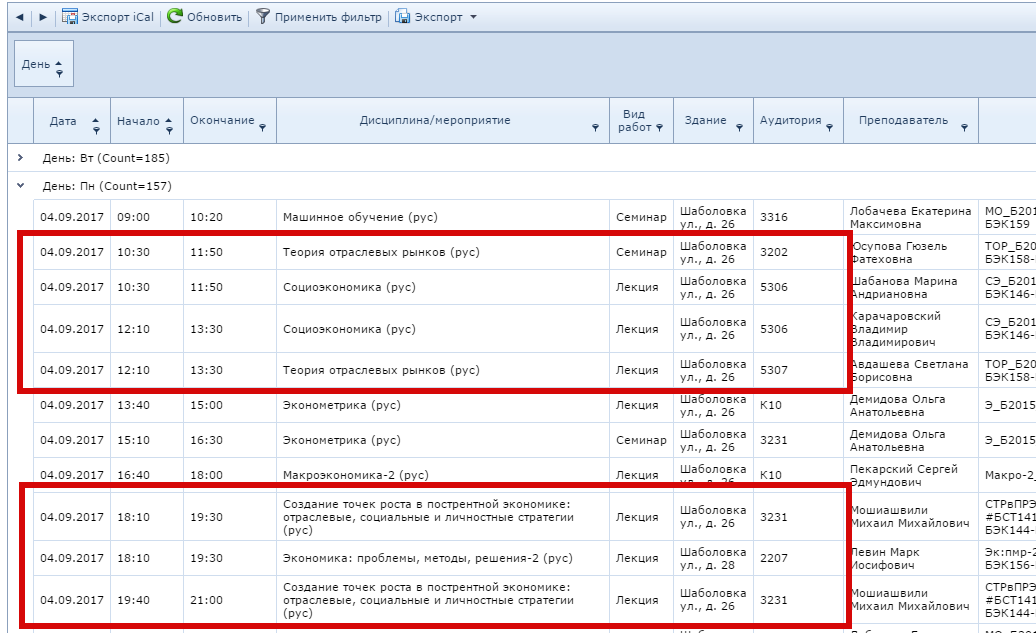 Согласно расписанию, дисциплины «Теория отраслевых рынков» и «Социоэкономика» проводятся в одно и то же время: 2-й и 3-й парами, аналогичная ситуация и по дисциплинам «Создание точек роста в пострентной экономике: отраслевые, социальные и личностные стратегии» и «Экономика: проблемы, методы, решения – 2»